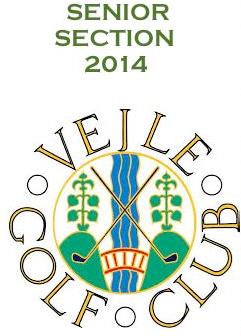 Senior SectionVejle Golf ClubVedtægter§ 1	Senior Section er et tilbud til VGC’s “voksne” medlemmer om at dyrke golf under hyggelige og afslappende former og samtidig få lejlighed til at møde et større udsnit af medlemmerne.§ 2	Senior Section er åben for alle medlemmer, der er fyldt 60 år samt disses ægtefæller / samlever uanset alder.§ 3	Der spilles i 2 rækker. Én over 18 huller og én over 9 huller. § 4	Præmieuddelingen foregår en mandag i måneden – for den forgangne måned. § 5	Der spilles ordinært mandag formiddag fra sæsonstart til udgangen af oktober. Spilleform vælges af bestyrelsen/matchledelsen.§ 6	Bestyrelsen/matchkomitéen kan, hvis der skønnes interesse for det, lave arrangementer for medlemmerne på andre baner.§ 7	Der opkræves et årligt kontingent og matchfee. Størrelsen fastsættes ved den årlige generalforsamling.§ 8	Senior Section ledes af en bestyrelse på 5 medlemmer, der vælges på generalforsamlingen. Der vælges endvidere en revisor samt en suppleant til bestyrelsen. Suppleanten deltager i bestyrelsesmøderne dog uden stemmeret. Bestyrelsen konstituerer sig selv med formand, kasserer og sekretær. Bestyrelsen fungerer samtidig som matchkomité og matchledere.	Bestyrelsesmedlemmerne vælges i princippet for en 2-årig periode. Suppleant til bestyrelsen og revisor vælges for ét år.§ 9	Generalforsamling afholdes inden udgangen af oktober med følgende dagsorden:Valg af dirigentFormandens beretningRegnskab v/ kassererenIndkomne forslagValg af bestyrelsesmedlemmerValg af suppleant til bestyrelsenValg af revisorFastsættelse af kontingentEventuelt§ 10	Vedtægterne tages op til revision hvert andet år eller hvis der fremsættes ønske herom. Indtil de vedtages på generalforsamlingen er vedtægterne provisoriske.Vedtaget i bestyrelsen oktober 2017